
德国Gerber公司  杂质度测定仪SEDILAB-E, 德国盖博, 进口杂质度测定仪, 牛奶杂质度测定仪
 进口 杂质度测定仪,手动杂质度过滤机
特点：
→ 用于乳品，牛奶杂质度的测试
→ 检测速度：800样品/小时
→ 每一滤膜可测500ml牛奶溶液
→ 杂质度板直径：32mm
 
 
德国Gerber公司 手动杂质度过滤机SEDILAB
特点：
→ 手动杂质度测试，操作简单
→ 带可装在桌子上的夹具
→ 固体金属设计，坚固耐用
→ 检测量：500ml牛奶溶液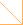 